IEEE P802.11
Wireless LANsAbstractThis submission proposes resolutions for the following comments from comment collection on P802.11me D1.0:1052, 1054, 1056, 1058, 1059, 1062, 1065, 2275, 1067, 1072The baseline used in this document is D1.0.NOTE – Set the Track Changes Viewing Option in the MS Word to “All Markup” to clearly see the proposed text edits.Revision History:R0: Initial version.R1: Inserted Visio files, trivial editorial correctionsR2: Vendor specific corrections from MarkRR3: Updates to 1052.R4: More updates to 1052.R5: For 1065 and 2275, removed PE changes; other notes added via “XXXX”R6: Updates to VS Trigger Types, and other minor cleanup (including addresseing the XXXXs) after presentation to 11me.R7: Fixes for LENGTH topic (thanks Xiagang!)R8: New approach for 1059, descoping of 1052, corrections to 1058DiscussionCommenter writes 21/963 but means 21/965.A 14B CTS or Ack frame sent at 54 Mbps in an 11a/g OFDM format takes just one OFDM symbol, before PHY format discrimination for certain frame format/subformats combinations can complete. This case is always distinguished by a 6 Mbps LSIG and a short Length field. However, the HE RX procedure does not clearly account for this case.For HE, after the LSIG we have:RLSIG is 4usHESIGA is 8usMinimum HESIGB is 0us Minimum HESTF is 4usMinimum of:HE sounding NDP (8+0+4=12us)Minimum NSS=1 for CQI so HELTF field is 7.2us aka 8usHE-Data is 0us PE is 4us Otherwise (4+16+0=20us)Minimum HELTF is x1 and 0.8us aka 4usMinimum HE-Data is 13.6us aka 16us Minimum PE is 0us … for a mimum duration of 4+8+0+4+min(12,20) = 28us or seven 11a/g OFDM symbols, which is indicated by L_LENGTH as floor(((#symbol-1)*(6e6*4e-6)-6-16)/8)+1 = (#symbol)*3-5 = 16 octets or higher.However, the introduction to the RX procedure describes the reception of other PHYs in general terms, as follows, this seems to suffice:“If the detected format indicates a non-HT PPDU, refer to the receive procedure and state machine in Clause 15 (DSSS PHY specification for the 2.4 GHz band designated for ISM applications), Clause 16 (High rate direct sequence spread spectrum (HR/DSSS) PHY specification), Clause 17 (Orthogonal frequency division multiplexing (OFDM) PHY specification), and Clause 18 (Extended Rate PHY (ERP) specification). If the detected format indicates an HT PPDU format, refer to the receive procedure and state machine in Clause 19 (High-throughput (HT) PHY specification). If the detected format indicates a VHT PPDU format, refer to the receive procedure and state machine in Clause 21 (Very high throughput (VHT) PHY specification).”Instead use this CID to clean up some related VHT text when not receiving a VHT PPDU. Also, LSIG counts OFDM symbols after itself, so “the L-SIG field indicates at least seven OFDM symbols after the L-LTF field” reads like a typo.The calculation is:VHTSIGA is 8usVHTSTF is 4usEither NDP: 2*4+4+0 = 12usMinimum NSS=2 VHTLTF field is 2*4usVHTSIGB is 4us VHT-Data is 0us Or Data = 1*4us + 4 + 4 = 12usMinimum NSS=1 VHTLTF field is 1*4usVHTSIGB is 4us VHT-Data is 1 OFDM symbol or 4us … for a mimum duration of 8+4+min(12,12) = 24us or six 11a/g OFDM symbols after the LSIG. This is indicated by L_LENGTH as floor(((#symbol-1)*(6e6*4e-6)-6-16)/8)+1 = 13 octets or higher.Proposed Resolution: CID 1052Revised.Note to Commenter:The commenter’s concerns are valid and are substantially addressed in 22/0576R<motionedRevision> under CID 1052.Instruction to Editor:Implement the proposed text updates listed under CID 1052 in 22/0576R<motionedRevision>TGme Editor, make the following changes to D1.0 shown by Word track changes under CID 105221.3.20 PHY receive procedureAfter the PHY-CCA.indication(BUSY, channel-list) primitive is issued, the PHY entity shall begin receiving the training symbols and searching for L-SIG in order to set the maximum duration of the data stream. If the check of the L-SIG parity bit is not valid or the RATE field is an undefined value(#18), a PHY-RXSTART.indication primitive is not issued, and instead the PHY shall issue the error condition PHY-RXEND.indication(FormatViolation) primitive. If a valid L-SIG parity bit is indicated,(#18) theRATE field indicates 6 Mbps, the L-SIG field indicates at least  OFDM symbols after the L- field, the first two OFDM symbols after the L-LTF field are using BPSK modulation, and the third OFDM symbol after the L-LTF field is using QBPSK modulation, then the VHT PHY shall maintain PHY-CCA.indication(BUSY, channel-list) primitive for the predicted duration of the transmitted PPDU, as defined by RXTIME in Equation (21-105), for all supported modes, unsupported modes, Reserved VHT-SIG-A Indication, invalid VHT-SIG-A CRC and invalid L-SIG Length field value. The L-SIG Length field value of a VHT PPDU is invalid if it is not divisible by 3. Reserved VHT-SIG-A Indication is defined as a VHT-SIG-A with Reserved bits equal to 0 or MU[u] NSTS fields (u = 0, 1, 2, 3) set to 5-7 or Short GI field set to 0 and Short GI NSYM Disambiguation field set to 1, or a combination of VHT-MCS and N STS not included in 21.5 (Parameters for VHT-MCSs) or any other VHT-SIG-A field bit combinations that do not correspond to modes of PHY operation defined in Clause 21 (Very high throughput (VHT) PHY specification). If the VHT-SIG-A indicates an unsupported mode, the PHY shall issue a PHY-RXEND.indication(UnsupportedRate) primitive. If the VHT-SIG-A indicates an invalid CRC or Reserved VHT-SIG-A Indication or if the L-SIG Length field is invalid, the PHY shall issue the error condition PHY-RXEND.indication(FormatViolation) primitive.DiscussionHE-SIG-A1/2 are first defined as the bits:“27.3.11.7.4 Encoding and modulationFor an HE SU PPDU, HE MU PPDU, and HE TB PPDU, the HE-SIG-A field is composed of two subfields,HE-SIG-A1 and HE-SIG-A2, each containing 26 data bits. The HE-SIG-A1 subfield is transmitted beforethe HE-SIG-A2 subfield.”… , so let’s keep that definition and modify the definition of the symbols: i.e., closely following what is done in 11be.Proposed Resolution: CID 1054Revised.Note to Commenter:The commenter’s concerns are valid and are substantially addressed in 22/0576R<motionedRevision> under CID 1054.Instruction to Editor:Implement the proposed text updates listed under CID 1054 in 22/0576R<motionedRevision>TGme Editor, make the following changes to D1.0 shown by Word track changes under CID 105427.3.6.6 Construction of HE-SIG-A fielda) For an HE SU PPDU, HE MU PPDU, and HE TB PPDU, the HE-SIG-A field consists of two subfields, HE-SIG-A1 and HE-SIG-A2 and  as defined in 27.3.11.7 (HE-SIG-A field), and is constructed as follows:1) Obtain the HE-SIG-A field values from the TXVECTOR. Add the reserved bits, append the calculated CRC, and then append the N tail tail bits as shown in 27.3.11.7 (HE-SIG-A field). This results in 52 uncoded bits.…b) For an HE ER SU PPDU, the HE-SIG-A field consists of four : HE-SIG-A1, HE-SIG-A1-R, HE-SIG-A2, and HE-SIG-A2-R. The HE-SIG-A1 and HE-SIG-A1-R  bits while the HE-SIG-A2 and HE-SIG-A2-R   bits as defined in 27.3.11.7 (HE-SIG-A field). The HE-SIG-A field is constructed as follows:1) Obtain the HE-SIG-A fields from the TXVECTOR. Add the reserved bits, append thecalculated CRC, and then append the N tail tail bits as shown in 27.3.11.7 (HE-SIG-A field).This results in 52 uncoded bits.2) BCC encoder: Encode the data by a convolutional encoder at the rate R = 1/2 as describedin 17.3.5.6 (Convolutional encoder).3) BCC interleaver: Interleave the  bits of the HE-SIG-Afield as described in 27.3.12.8 (BCC interleavers). The  bits of the HE-SIG-A1-R and HE-SIG-A2-R subfields are not interleaved.4) Constellation mapper: BPSK modulate theHE-SIG-A1, HE-SIG-A2, and HE-SIG-A2-R  as described in 17.3.5.8 (Subcarrier modulation mapping) to form the first, third, and fourth OFDM symbol of the HE-SIG-A field, respectively. QBPSK modulate the HE-SIG-A1-R to form the second OFDM symbol of the HE-SIG-A field.…27.3.11.7.4 Encoding and modulationFor an HE SU PPDU, HE MU PPDU, and HE TB PPDU, the HE-SIG-A field is composed of two subfields,HE-SIG-A1 and HE-SIG-A2, each containing 26 data bits. The HE-SIG-A1 is transmitted before the HE-SIG-A2 . The data bits of the HE-SIG-A OFDM symbols shall be BCC encoded at rate R = 1/2, be interleaved, be mapped to a BPSK constellation, and have pilots inserted following the steps described in 17.3.5.6 (Convolutional encoder), 27.3.12.8 (BCC interleavers), 17.3.5.8 (Subcarrier modulation mapping), and 17.3.5.9 (Pilot subcarriers), respectively. The constellation mappings of the HE-SIG-A field in an HE SU PPDU, HE MU PPDU, and HE TB PPDU are shown in Figure 27-25 (Data subcarrier constellation of HE-SIG-A symbols(11ax)). The first half and second half of the stream of 104 complex numbers generated by these steps (before pilot insertion) are divided into two groups of 52 complex numbers, where the first 52 complex numbers form the first OFDM symbol of the HE-SIG-A field, , and the second 52 complex numbers form the second OFDM symbol of the HE-SIG-A field,, respectively.…For an HE ER SU PPDU, the HE-SIG-A field is composed of four : HE-SIG-A1, HE-SIG-A1-R, HE-SIG-A2, and HE-SIG-A2-R. These four  are transmitted sequentially from HE-SIG-A1 to HE-SIG-A2-R. The data bits of the HE-SIG-A1 and HE-SIG-A2 subfields shall be BCC encoded at rate R = 1/2, be interleaved, be mapped to a BPSK constellation, and have pilots inserted. The HE-SIG-A1-R   the same encoded bits as the HE-SIG-A1 subfield, and the encoded bits shall be mapped to a QBPSK constellation without interleaving and have pilots inserted. The constellation mappings of the HE-SIG-A field in an HE ER SU PPDU are shown in Figure 27-25 (Data subcarrier constellation of HE-SIG-A symbols(11ax)). The QBPSK constellation on the HE-SIG-A1-R is used to differentiate between an HE ER SU PPDU and an HE MU PPDU when m = 1 in Equation (27-11). The HE-SIG-A2-R   the same encoded bits as the HE-SIG-A2 , and the encoded bits shall be mapped to a BPSK constellation without interleaving and have pilots inserted. BCC encoding, data interleaving, constellation mapping, and pilot insertion follow the steps described in 17.3.5.6, 27.3.12.8 (BCC interleavers), 17.3.5.8 (Subcarrier modulation mapping), and 17.3.5.9 (Pilot subcarriers), respectively.TGme editor, ensure the following further changes are made using the embedded zip of Visio files: 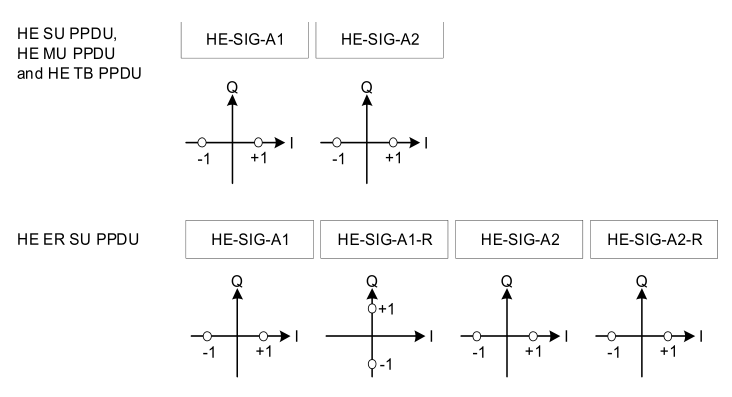 Figure 27-25—Data subcarrier constellation of HE-SIG-A symbols(11ax)In Figures 27-54, 27-56, 27-57, 27-59, 27-61 and 27-62, change:HE-SIG-A1 to HE-SIG-A-sym-1HE-SIG-A2 to HE-SIG-A-sym-2In Figures 27-55 and 27-60, change:HE-SIG-A1 to HE-SIG-A-sym-1HE-SIG-A1-R to HE-SIG-A-sym-1-RHE-SIG-A2 to HE-SIG-A-sym-2HE-SIG-A2-R to HE-SIG-A-sym-2-RIn Figure 27-58, change:HE-SIG-A1 to HE-SIG-A-sym-1 x3HE-SIG-A1-R to HE-SIG-A-sym-1-R x1HE-SIG-A2 to HE-SIG-A-sym-2 x3HE-SIG-A2-R to HE-SIG-A-sym-2-R x1DiscussionTrigger frames create a valuable new capability. Vendors might explore using Trigger frames in new ways such as prototyping ideas that might feed into a future amendment. In order to enable such work, without the risk of it interfering with a future ANA assignment of the Trigger Type subfield, we recommend defining a Vendor Specific Trigger frame. Due to the known pain of fragmenting/splitting elements, for future proofing, we further recommend the use of a 2-octet Length field.Proposed Resolution: CID 1056Revised.Note to Commenter:The commenter’s concerns are valid and are substantially addressed in 22/0576R<motionedRevision> under CID 1056.Instruction to Editor:Implement the proposed text updates listed under CID 1056 in 22/0576R<motionedRevision>TGme Editor, make the following changes to D1.0 shown by Word track changes under CID 1056Table 9-46—Trigger Type subfield encoding(11ax)The Trigger Dependent Common Info subfield in the Common Info field is optionally present based on the value of the Trigger Type field (see 9.3.1.22.2 (Basic Trigger frame format) to 9.3.1.22. (Trigger frame format))10.28 MAC frame processingDiscussionThere are actually two distinct problems here:1) As stated by the commenter, the definition of when PHY-RXEND.indication is issued is not tight enough, and further confusion is created from the PHY figures. Consider the following three bolded items taken, with context, from 802.11meD1.0:10.3.7 DCF timing relations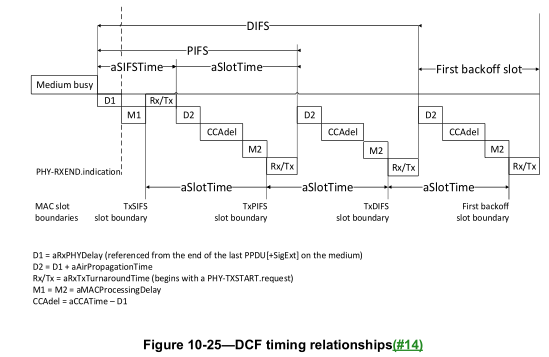 All medium timings that are referenced from the end of the transmission are referenced from the end (#14)of the PPDU[+SigExt]. The beginning of transmission refers to the (#14)start of the preamble of the next PPDU. All MAC timings are referenced from the PHY-TXEND.confirm, PHY-TXSTART.confirm, PHY-RXSTART.indication, and PHY-RXEND.indication primitives.6.5.4 PLME-CHARACTERISTICS.confirm6.5.4.2 Semantics of the service primitive8.3.5.14 PHY-RXEND.indication8.3.5.14.3 When generatedThis primitive is generated by the PHY for the local MAC entity to indicate that the receive state machine has completed a reception with or without errors. When a signal extension is present, the primitive is generated at the end of the signal extension.These all need to refer to the same event in the same way, but don’t: “last bit of a received PSDU delivered” is not necessarily the same as “the [PHY’s] receive state machine has completed a reception”. We need to harmonize this language.2) The DC/EDCF timing relationships slot time have never worked for OFDM(!)Background: From the 1999 version of 802.11 as reaffirmed in 2003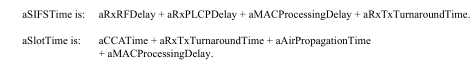 … and - from the aSIFS Time equation and Table 93 from the 802.11a amendment 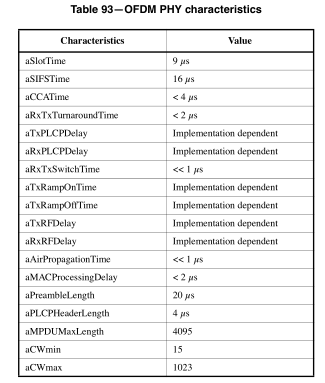 - we infer that aRxRfDelay + aRxPLCPDelay = 16us – <2us - <2us so >12us, where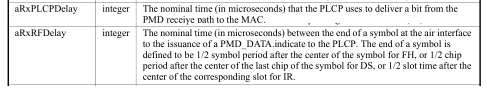 … aRxRfDelay is the portion of the RX PHY delay from the PMD PHY sublayer and aRxPLCPDelay is the portion of the RX PHY delay from the PLCP PHY sublayer. However, from the 1999/2003 version of 802.11, we have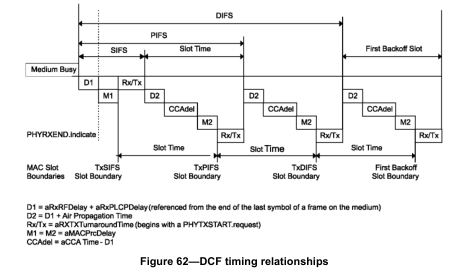 … wherein D2 = D1 + Air Propagation Time = aRxRfDelay + aRxPLCPDelay + Air Propagation Time … which is > 12us. Yet this “>12us” is drawn as a small fraction of a 9usec slot time!? Meanwhile CCAdel = aCCATime – D1 = 4us – D1 which is < -8us. We don’t have a grave problem here since we’re both adding and subtracting D1. However it is very confusing / wrong for CCAdel to be negative.Put another way, during a slot time, the only things that matter are:aAirPropagationTime Round trip air propagation timeaCCATime Receive signal delays: group delay from analog filters, ADC conversion delay, group delay from digital filters, and digital pipeline delayReceiving enough of the preamble that CCA can discriminate a preamble from noise and other signals reliablyFurther group delay from digital filters, and digital pipeline delay from the CCA blockPHY-CCA.indication (i.e., transferring the busy/idle information from PHY to MAC)aMACProcessingDelay MAC processing delaysDeferring PHY-TXSTART.request (i.e., not sending a start request from MAC to PHY when and if the medium is busyaRxTxTurnaroundTimeTransmit signal delays: group delay from digital filters, digital pipeline delay, DAC conversion delay, and group delay from analog filtersWhere the filter group delay can be recorded as aTxRampOnTime.RX-to-TX switch time, although this might (partially) occur in parallel with the transmit signal delaysThat is, during the slot time, the PHY is not transferring any PLCP or Data bits from the PLCP sublayer to the MAC, so D1 = aRxRfDelay + aRxPLCPDelay should not be used within the slot time, just SIFS time!D2 should simply equal Air Propagation Time and CCAdel should simply equal aCCATime.After the PMD interface was removed, we have aRxPHYDelay = aRxRfDelay + aRxPLCPDelay so now aRxPHYDelay > 12us. But the D2 problem remains in 802.11meD1.0, in the DCF and EDCF sections: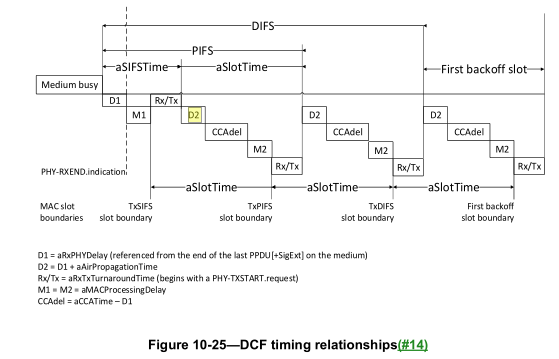 … and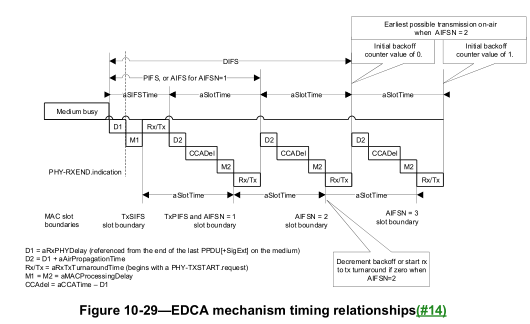 … with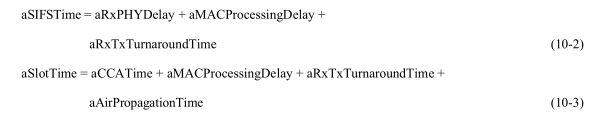 Proposed Resolution: CID 1058Revised.Note to Commenter:The commenter’s concerns are valid and are substantially addressed in 22/0576R<motionedRevision> under CID 1058.Instruction to Editor:Implement the proposed text updates listed under CID 1058 in 22/0576R<motionedRevision>TGme Editor, make the following changes to D1.0 shown by Word track changes under CID 10586.5.4 PLME-CHARACTERISTICS.confirm6.5.4.2 Semantics of the service primitive8.3.5.14 PHY-RXEND.indication8.3.5.14.3 When generatedThis primitive is generated by the PHY for the local MAC entity to indicate that the receive state machine has completed a reception with or without errors. When a signal extension is present, the primitive is generated at the end of the signal extension.TGme editor: in Figure 10-25, change:“D2 = D1 + aAirPropagationTime” to “D2 = aAirPropagationTime”“CCAdel = aCCATime – D1” to “CCAdel = aCCATime”TGme editor: in Figure 10-29, change: “D2 = D1 + aAirPropagationTime” to “D2 = aAirPropagationTime”“CCAdel = aCCATime – D1” to “CCAdel = aCCATime”Also, in the figure, change “CCADel” to “CCAdel”10.3.2.1 CS mechanism At aRxTxTurnaroundTime + aAirPropagationTime + 10% × (aSlotTime –aAirPropagationTime) after each MAC slot boundary as defined in 10.3.7 (DCF timing relations) and10.23.2.4 (Obtaining an EDCA TXOP), the MAC shall issue a PHY-CCARESET.request primitive to thePHY, where aAirPropagationTime determined as described in 10.22.5 (Operation with coverage classes).TGme editor: move PHY-RXEND.indication a distinct but small amount past the end of the PPDU in:Figure 16-6—Receive PHYFigure 17-19—Receive PHYFigure 19-25—PHY receive procedure for HT-mixed format PPDUFigure 19-26—PHY receive procedure for HT-greenfield format PPDUFigure 20-18—PHY receive procedureFigure 27-59—PHY receive procedure for an HE SU PPDUFigure 27-60—PHY receive procedure for an HE ER SU PPDUFigure 27-61—PHY receive procedure for an HE MU PPDUFigure 27-62—PHY receive procedure for an HE TB PPDUDiscussionThe commenter raises an important topic. aRxPHYStartDelay is has an abstract definition as a parameter of the PLME-CHARACTERISTICS.confirm via: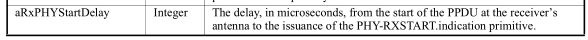 Then aRxPHYStartDelay is defined in each PHY clause, such as Table 27-54 (HE PHY characteristics)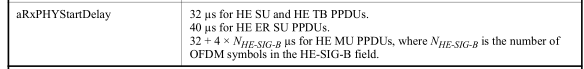 From clauses 16-27 (e.g., see above), aRxPHYStartDelay is not a single constant and depends on many TXVECTOR parameters, a MIB variable and a subfield in the the HE Capabilities element, includiing:PREMABLE_TYPEFORMATChannel Spacing ~ BANDWIDTHNON_HT_MODULATIONMCSMax NVHTLTF supported ~ dot11NumberOfSpatialStreamsImplementedNHE-SIG-B which in turn depends on many TXVECTOR parameters and also Longer Than 16 HE-SIG-B OFDM Symbols Support in the HE PHY Capabilities Information field in the HE Capabilities elementWe actually have a second problem since aRxPHYStartDelay is used widely but imprecisely in the MAC. The exhaustive list of instances is:MAC10.3.2.4 Setting and resetting the NAV P2093: A STA that used information from an RTS frame or MU-RTS Trigger frame as the most recent basis to update its NAV setting is permitted to reset its NAV if no PHY-RXSTART.indication primitive is received from the PHY during a NAVTimeout period starting when the MAC receives a PHY-RXEND.indication primitive corresponding to the detection of the RTS frame or MU-RTS Trigger frame.(11ax)In non-DMG BSS, NAVTimeout period is equal to (2 × aSIFSTime) + (CTS_Time) + aRxPHYStartDelay + (2 × aSlotTime). In a non-S1G STA, (11ax)if an RTS frame is used for the most recent NAV update, CTS_Time shall be calculated using the length of the CTS frame and the data rate at which the RTS frame used for the most recent NAV update was received. (11ax)If an MU-RTS Trigger frame was used for the most recent NAV update, CTS_Time shall be calculated using the length of the CTS frame and the 6 Mb/s data rate (see 26.2.6 (MU-RTS Trigger/CTS frame exchange sequence procedure(#109))). In an S1G STA, (11ax)CTS_Time shall be calculated using the time required to transmit an NDP CTS frame that is equal to NDPTxTime, which is specified in 10.3.2.5.2 (RID update).// This is really an indication of “actively receiving a PPDU within the expected time” or notP2094: In DMG BSS, NAVTimeout period is equal to (2 × aSIFSTime) + TDMG-CTS + StartDelayCompensation + (2 × aSlotTime), where TDMG-CTS is the duration of a DMG CTS frame calculated using the TXVECTOR TRN_LEN parameter equal to the RXVECTOR TRN_LEN parameter of the received RTS frame and StartDelayCompensation is equal to aSlotTimeNOTE 4—This value of StartDelayCompensation is a compromise over the possible values of aRxPHYStartDelay, which are dependent on both the implementation and the DMG PHY mode// This is just a reference in a note, and can be ignored. 10.3.2.9 CTS and DMG CTS procedure P2100: After transmitting an RTS frame, the STA shall wait for a CTSTimeout interval with a value of aSIFSTime + aSlotTime + aRxPHYStartDelay. This interval begins when the MAC receives a PHY-TXEND.confirm primitive. If a PHY-RXSTART.indication primitive does not occur during the CTSTimeout interval, the STA shall conclude that the transmission of the RTS frame has failed, and this STA shall invoke its backoff procedure upon expiration of the CTSTimeout interval. If a PHY-RXSTART.indication primitive does occur during the CTSTimeout interval, the STA shall wait for the corresponding PHY-RXEND.indication primitive to determine whether the RTS frame transmission was successful.// This is really an indication of “actively receiving a PPDU within the expected time” or not, again10.3.2.11 Acknowledgment procedure P2106: After transmitting an MPDU that requires an Ack or BlockAck frame as a response (see Annex G), the STA shall wait for an AckTimeout interval, with a value of aSIFSTime + aSlotTime + aRxPHYStartDelay, starting at the PHY-TXEND.confirm primitive. If a PHY-RXSTART.indication primitive does not occur during the AckTimeout interval, the STA concludes that the transmission of the MPDU has failed, and this STA shall invoke its backoff procedure upon expiration of the AckTimeout interval.// This is really an indication of “actively receiving a PPDU within the expected time” or not, againP2108 (x3): In an S1G BSS, the AckTimeout interval depends on the TXVECTOR parameter PREAMBLE_TYPE. When the TXVECTOR parameter PREAMBLE_TYPE is equal to S1G_SHORT_PREAMBLE or S1G_LONG PREAMBLE, the AckTimeout interval is calculated with aRxPHYStartDelay value for ≥ 2 MHz short/long preamble except when the receiving STA has indicated use of 1 MHz control responses as described in 10.6.6.6 (Channel Width selection for Control frames) in which case the AckTimeout interval is calculated with aRxPHYStartDelay value for S1G_1M preamble. When the TXVECTOR parameter PREAMBLE_TYPE is equal to S1G_1M preamble, the AckTimeout interval is calculated with aRxPHYStartDelay value for S1G_1M preamble.// This is really an indication of “actively receiving a PPDU within the expected time” or not, but now the time varies according to the context (what was transmitted)10.23.2.2 EDCA backoff procedure P2207: The STA shall wait for a timeout interval of duration aSIFSTime + aSlotTime + aRxPHYStartDelay, starting when the MAC receives a PHY-TXEND.confirm primitive. If a PHY-RXSTART.indication primitive does not occur during the timeout interval, the transmission of the MPDU has failed. // This is really an indication of “actively receiving a PPDU within the expected time” or not, again26.2.4 Updating two NAVs P4131: An HE STA that used information from an RTS or MU-RTS Trigger frame as the most recent basis to update its NAV may reset the NAV that is updated by the RTS or MU-RTS Trigger frame if no PHY-RXSTART.indication primitive is received from the PHY during a period with a duration of 2 × aSIFSTime + CTS_Time + aRxPHYStartDelay + 2 × aSlotTime starting when the MAC receives a PHY-RXEND.indication primitive corresponding to the detection of the RTS or MU-RTS Trigger frame (see 10.3.2.4 (Setting and resetting the NAV) for the definition of CTS_Time).// This is really an indication of “actively receiving a PPDU within the expected time” or not, again26.2.6.2 MU-RTS Trigger frame transmission P4133: After transmitting an MU-RTS Trigger frame, the AP shall wait for a CTSTimeout interval of aSIFSTime + aSlotTime + aRxPHYStartDelay that begins when the MAC receives the PHY-TXEND.confirm primitive for the transmitted MU-RTS Trigger frame. If the MAC does not receive a PHY-RXSTART.indication primitive during the CTSTimeout interval, the AP shall conclude that the transmission of the MU-RTS Trigger frame has failed, and, if the MU-RTS Trigger frame initiated a TXOP, the AP shall invoke its backoff procedure. If the MAC receives a PHY-RXSTART.indication primitive during the CTSTimeout interval, then the MAC shall wait for the corresponding PHY-RXEND.indication primitive to determine whether the MU-RTS Trigger frame transmission was successful. The receipt of a CTS frame from any non-AP STA addressed by the MU-RTS Trigger frame before the PHY-RXEND.indication primitive shall be interpreted as the successful transmission of the MU-RTS Trigger frame, permitting the frame exchange sequence to continue. The receipt of any other type of frame shall be interpreted as a failure of the MU-RTS Trigger frame transmission. In this instance, the AP may process the received frame and, if the MU-RTS Trigger frame initiated a TXOP, shall invoke its backoff procedure at the PHY-RXEND.indication primitive.// This is really an indication of “actively receiving a PPDU within the expected time” or not, again26.10.3.2 PSR-based spatial reuse initiation P4143: An HE STA that identifies an PSR opportunity may choose to not perform NAV update operations normally executed based on the receipt of the RXVECTOR parameter TXOP_DURATION and the Trigger frame Duration field. See Figure 26-13 (PSRR PPDU spatial reuse(11ax)). A STA that identifies an PSR opportunity may issue a PHY-CCARESET.request to ignore the associated HE TB PPDU(s) that are triggered by the Trigger frame of the PSRR PPDU and that occur within aSIFSTime + aRxPHYStartDelay + 2 × aSlotTime of the end of the last symbol on the air of the PPDU that contained the Trigger frame, provided that the value of the RXVECTOR parameter BSS_COLOR of the HE TB PPDU matches the BSS color of the PSRR PPDU. A STA that identifies an PSR opportunity shall not transmit an PSRT PPDU that terminates beyond the PPDU duration of the HE TB PPDU that is triggered by the Trigger frame of the PSRR PPDU.// This is really an indication of “actively receiving a PPDU within the expected time” or not, again(B) The following apply to DMG and the like, and these PPDUs have a single SIG field10.42.6.2 SLS phase execution P2476: (11ay)An EDMG STA that transmitted an unsolicited RSS shall wait for MBIFSTimeout interval, which has a value of MBIFS + aSlotTime + aRxPHYStartDelay, starting at the PHY-TXEND.confirm primitive of the last SSW frame transmitted as part of the unsolicited RSS. If a PHY-RXSTART.indication primitive does not occur during the MBIFSTimeout interval, the STA concludes that the unsolicited RSS failed and may initiate an ISS to the STA to which the unsolicited RSS was transmitted.10.53.4 TXOP-based sectorization operation P2610: 2) Not observing the subsequent sectorized beam transmission by the AP for aSIFSTime + aSlotTime + aRxPHYStartDelay duration.P2611 (Sectorized beam operation): Note that in the first diagram in Figure 10-151 (SO frame exchange sequence 3), an OBSS non-AP STA or OBSS AP infers its spatial orthogonality with the AP by observing the omnidirectional beam RTS frame and the omnidirectional portion of the long format for the duration of one symbol (D-STF as shown in Figure 23-2 (S1G_LONG format)) following the omnidirectional portion of the S1G_LONG format but not the subsequent sectorized beam transmission and with the STA by observing a gap of no transmission between the omnidirectional RTS frame and the omnidirectional preamble of the long preamble. Note that in the second diagram in Figure 10-151 (SO frame exchange sequence 3), an OBSS non-AP STA or OBSS AP infers its spatial orthogonality with the AP by observing the transmission of the omnidirectional beam RTS frame and the omnidirectional beam PPDU of the short format but not observing the subsequent sectorized beam transmission for aSIFSTime + aSlotTime + aRxPHYStartDelay duration and with the STA by observing a gap of no transmission between the omnidirectional RTS frame and the omnidirectional beam PPDU of the short format by the AP.(C) There are also values defined for aRxPHYStartDelay in each PHY clause.Now consider an HE STA for example, that might receive a clause 15/16/17/HT/VHT/HE PPDU, with very different values for aRxPHYStartDelay for each PPDU format, and even multiple values for each PPDU format. Which value should the MAC use in the equations above? It seems to be case-by-case, since for“After transmitting an RTS frame, the STA shall wait for a CTSTimeout interval with a value of aSIFSTime + aSlotTime + aRxPHYStartDelay. This interval begins when the MAC receives a PHY-TXEND.confirm primitive.”… we’d expect the CTS to be sent in a clause 15/16/17 format in 2.4 GHz according to the format of the RTS, and a clause 17 format in 5/6 GHz. Meanwhile for “In non-DMG BSS, NAVTimeout period is equal to (2 × aSIFSTime) + (CTS_Time) + aRxPHYStartDelay + (2 × aSlotTime).”… we’d expect it to be the maximum aRxPHYStartDelay across all possible supported PPDUs.In several cases the MAC needs to do some filtering of all these aRxPHYStartDelay’s, but nothing is mentioned except one time in regard to S1G.Rough notes from previous discussion: “aRxPHYStartDelay  only matters for RTS/CTS/Ack transmissions … which then simplifies it since they are almost always carried in 11a/b/g PPDU formats only. If set delay to LSIG + 1 symbol then either LSIG or HT SIG, so know a packet is coming in. Then might not need a second primitive. BUT Ack in VHT is allowed because of FTM. And RTS/CTS is allowed in VHT PPDUs. Then need to create an new early-warning primitive.”Given that discussion, when we review the (exhaustive) list of usages of aRxPHYStartDelay, we see that, almost always, the MAC is using aRxPHYStartDelay to make a decision based on whether the PHY has positively started to receive a PPDU or not, and the MAC really wants this information with lowest latency – i.e., after the successful reception of the first SIG field (or, in the case of HT-MF, then after the successful reception of the HT SIG field).This suggests that, due to the potentially long or delayed VHTSIGB or HESIGB fields, that PHY-RXSTART.ind is coming very late, and some new primitive is required earlier, to signal to the MAC that the PHY is positively receiving a PPDU.This leads to the following set of changes, which we attempt to limit to clause 6 as much as possible:Proposed Resolution: CID 1059Revised.Note to Commenter:The commenter’s concerns are valid and are substantially addressed in 22/0576R<motionedRevision> under CID 1059.Instruction to Editor:Implement the proposed text updates listed under CID 1059 in 22/0576R<motionedRevision>TGme Editor, make the following changes to D1.0 shown by Word track changes under CID 10596.5.4.2 Semantics of the service primitive 6.5.4.4 Effect of receiptThe receipt of this primitive provides the operational characteristics of the PHY entity. Table 8-2—PHY SAP inter-(sub)layer service primitives10.3.2.4 Setting and resetting the NAV P2093: A STA that used information from an RTS frame or MU-RTS Trigger frame as the most recent basis to update its NAV setting is permitted to reset its NAV if no PHY-RXSTART.indication primitive is received from the PHY during a NAVTimeout period starting when the MAC receives a PHY-RXEND.indication primitive corresponding to the detection of the RTS frame or MU-RTS Trigger frame.(11ax)In non-DMG BSS, NAVTimeout period is equal to (2 × aSIFSTime) + (CTS_Time) + aRxPHYStartDelay + (2 × aSlotTime). In a non-S1G STA, (11ax)if an RTS frame is used for the most recent NAV update, CTS_Time shall be calculated using the length of the CTS frame and the data rate at which the RTS frame used for the most recent NAV update was received. (11ax)If an MU-RTS Trigger frame was used for the most recent NAV update, CTS_Time shall be calculated using the length of the CTS frame and the 6 Mb/s data rate (see 26.2.6 (MU-RTS Trigger/CTS frame exchange sequence procedure(#109))). In an S1G STA, (11ax)CTS_Time shall be calculated using the time required to transmit an NDP CTS frame that is equal to NDPTxTime, which is specified in 10.3.2.5.2 (RID update).10.3.2.9 CTS and DMG CTS procedure P2100: After transmitting an RTS frame, the STA shall wait for a CTSTimeout interval with a value of aSIFSTime + aSlotTime + aRxPHYStartDelay. This interval begins when the MAC receives a PHY-TXEND.confirm primitive. If a PHY-RXSTART.indication primitive does not occur during the CTSTimeout interval, the STA shall conclude that the transmission of the RTS frame has failed, and this STA shall invoke its backoff procedure upon expiration of the CTSTimeout interval. If a PHY-RXSTART.indication primitive does occur during the CTSTimeout interval, the STA shall wait for the corresponding PHY-RXEND.indication primitive to determine whether the RTS frame transmission was successful.10.3.2.10.1 Dual CTS protection procedure P2104NOTE 2—When an HT STA sends an RTS frame to the AP that is a non-STBC frame, the AP returns a CTS frame that is a non-STBC frame to the STA and then immediately transmits a CTS frame that is an STBC frame. The original non-AP STA is now free to transmit. But a non-HT STA that has set its NAV based on the original RTS frame might reset its NAV and then decrement its backoff counter, given that a SIFS + the duration of CTS2 is longer than a DIFS (i.e., the STA does not detect PHY-RXSTART.indication primitive within the period specified in 10.3.2.4 (Setting and resetting the NAV)). Thus, without sending a CTS-to-AP, the NAV reservation might not always work.10.3.2.11 Acknowledgment procedure P2106: After transmitting an MPDU that requires an Ack or BlockAck frame as a response (see Annex G), the STA shall wait for an AckTimeout interval, with a value of aSIFSTime + aSlotTime + aRxPHYStartDelay, starting at the PHY-TXEND.confirm primitive. If a PHY-RXSTART.indication primitive does not occur during the AckTimeout interval, the STA concludes that the transmission of the MPDU has failed, and this STA shall invoke its backoff procedure upon expiration of the AckTimeout interval.If a PHY-RXSTART.indication primitive does occur during the AckTimeout interval, the STA shall wait for the corresponding PHY-RXEND.indication primitive to determine whether the MPDU transmission was successful. If the STA recognizes a valid Ack frame addressed to the STA and corresponding to this PHY-RXEND.indication primitive, this recognition shall be interpreted as successful acknowledgment.10.3.2.11 Acknowledgment procedure, P2107a) …- A PHY-RXSTART.indication primitive that corresponds to the received PPDU is detected within the AckTimeout interval that started as a result of the previously transmitted MPDU.b) …- A PHY-RXSTART.indication primitive that corresponds to the received PPDU is detected within the AckTimeout interval that started as a result of the previously transmitted MPDU.10.3.2.11 Acknowledgment procedure¸ P2108 (x3): In an S1G BSS, the AckTimeout interval depends on the TXVECTOR parameter PREAMBLE_TYPE. When the TXVECTOR parameter PREAMBLE_TYPE is equal to S1G_SHORT_PREAMBLE or S1G_LONG PREAMBLE, the AckTimeout interval is calculated with aRxPHYStartDelay value for ≥ 2 MHz short/long preamble except when the receiving STA has indicated use of 1 MHz control responses as described in 10.6.6.6 (Channel Width selection for Control frames) in which case the AckTimeout interval is calculated with aRxPHYStartDelay value for S1G_1M preamble. When the TXVECTOR parameter PREAMBLE_TYPE is equal to S1G_1M preamble, the AckTimeout interval is calculated with aRxPHYStartDelay value for S1G_1M preamble.10.23.2.2 EDCA backoff procedure P2207: - The STA shall wait for a timeout interval of duration aSIFSTime + aSlotTime + aRxPHYStartDelay, starting when the MAC receives a PHY-TXEND.confirm primitive. If a PHY-RXSTART.indication primitive does not occur during the timeout interval, the transmission of the MPDU has failed. - If a PHY-RXSTART.indication primitive does occur during the timeout interval, the STA shall wait for the corresponding PHY-RXEND.indication primitive to recognize a valid response MPDU(#109) that either does not have a TA field or is sent by the recipient of the MPDU requiring a response. If anything else, including any other valid frame, is recognized, the transmission of the MPDU has failed.10.39.10 Updating multiple NAVs P2408A STA that has updated a NAV as a result of the reception of an RTS may reset its NAV(s) as follows. After the NAV update for a duration of NAVTimeout period (10.3.2.4 (Setting and resetting the NAV)), the STA shall monitor the channel to determine if a PHY-RXSTART.indication primitive is received from the PHY. If such an event has not occurred during this time period, then the STA may reset to 0 any NAV whose NAV_RTSCANCELABLE value is true.10.42.6.2 SLS phase execution P2476(11ay)An EDMG STA that transmitted an unsolicited RSS shall wait for MBIFSTimeout interval, which has a value of MBIFS + aSlotTime + aRxPHYStartDelay, starting at the PHY-TXEND.confirm primitive of the last SSW frame transmitted as part of the unsolicited RSS. If a PHY-RXSTART.indication primitive does not occur during the MBIFSTimeout interval, the STA concludes that the unsolicited RSS failed and may initiate an ISS to the STA to which the unsolicited RSS was transmitted.10.49 Sync frame operation, P2596(#468)After transmitting the sync frame, the AP shall wait for an AckTimeout interval (as defined in 10.3.2.11 (Acknowledgment procedure)), starting at the PHY-TXEND.confirm primitive. If a PHY-RXSTART.indication primitive does not occur during the AckTimeout interval, the AP may transmit a CF-End frame or an NDP CF-End frame to reset the NAV provided that the remaining duration is long enough to transmit this frame.10.53.4 TXOP-based sectorization operation, P2610: 2) Not observing the subsequent sectorized beam transmission by the AP for aSIFSTime + aSlotTime + aRxPHYStartDelay duration.10.53.4 TXOP-based sectorization operation, P2611: Note that in the first diagram in Figure 10-151 (SO frame exchange sequence 3), an OBSS non-AP STA or OBSS AP infers its spatial orthogonality with the AP by observing the omnidirectional beam RTS frame and the omnidirectional portion of the long format for the duration of one symbol (D-STF as shown in Figure 23-2 (S1G_LONG format)) following the omnidirectional portion of the S1G_LONG format but not the subsequent sectorized beam transmission and with the STA by observing a gap of no transmission between the omnidirectional RTS frame and the omnidirectional preamble of the long preamble. Note that in the second diagram in Figure 10-151 (SO frame exchange sequence 3), an OBSS non-AP STA or OBSS AP infers its spatial orthogonality with the AP by observing the transmission of the omnidirectional beam RTS frame and the omnidirectional beam PPDU of the short format but not observing the subsequent sectorized beam transmission for aSIFSTime + aSlotTime + aRxPHYStartDelay duration and with the STA by observing a gap of no transmission between the omnidirectional RTS frame and the omnidirectional beam PPDU of the short format by the AP.26.2.4 Updating two NAVs P4131: An HE STA that used information from an RTS or MU-RTS Trigger frame as the most recent basis to update its NAV may reset the NAV that is updated by the RTS or MU-RTS Trigger frame if no PHY-RXSTART.indication primitive is received from the PHY during a period with a duration of 2 × aSIFSTime + CTS_Time + aRxPHYStartDelay + 2 × aSlotTime starting when the MAC receives a PHY-RXEND.indication primitive corresponding to the detection of the RTS or MU-RTS Trigger frame (see 10.3.2.4 (Setting and resetting the NAV) for the definition of CTS_Time).26.2.6.2 MU-RTS Trigger frame transmission P4133: After transmitting an MU-RTS Trigger frame, the AP shall wait for a CTSTimeout interval of aSIFSTime + aSlotTime + aRxPHYStartDelay that begins when the MAC receives the PHY-TXEND.confirm primitive for the transmitted MU-RTS Trigger frame. If the MAC does not receive a PHY-RXSTART.indication primitive during the CTSTimeout interval, the AP shall conclude that the transmission of the MU-RTS Trigger frame has failed, and, if the MU-RTS Trigger frame initiated a TXOP, the AP shall invoke its backoff procedure. If the MAC receives a PHY-RXSTART.indication primitive during the CTSTimeout interval, then the MAC shall wait for the corresponding PHY-RXEND.indication primitive to determine whether the MU-RTS Trigger frame transmission was successful. The receipt of a CTS frame from any non-AP STA addressed by the MU-RTS Trigger frame before the PHY-RXEND.indication primitive shall be interpreted as the successful transmission of the MU-RTS Trigger  frame, permitting the frame exchange sequence to continue. The receipt of any other type of frame shall be interpreted as a failure of the MU-RTS Trigger frame transmission. In this instance, the AP may process the received frame and, if the MU-RTS Trigger frame initiated a TXOP, shall invoke its backoff procedure at the PHY-RXEND.indication primitive.26.10.2.2 General operation with non-SRG OBSS PD level, P4234If the PHY of a STA issues a PHY-CCA.indication(BUSY) followed by a PHY-RXSTART.indication due to a PPDU reception, then the STA’s MAC sublayer(#1119):a) May issue a PHY-CCARESET.request primitive before the end of the PPDU and not update its basic NAV timer based on the PPDU, or …26.10.2.3 General operation with SRG OBSS PD level, P4235If the PHY of a STA issues a PHY-CCA.indication(BUSY) followed by a PHY-RXSTART.indication due to a PPDU reception, then the STA’s MAC sublayera) May issue a PHY-CCARESET.request primitive before the end of the PPDU and not update its basic NAV timer based on the PPDU, or …26.10.3.2 PSR-based spatial reuse initiation P4243: An HE STA that identifies an PSR opportunity may choose to not perform NAV update operations normally executed based on the receipt of the RXVECTOR parameter TXOP_DURATION and the Trigger frame Duration field. See Figure 26-13 (PSRR PPDU spatial reuse(11ax)). A STA that identifies an PSR opportunity may issue a PHY-CCARESET.request to ignore the associated HE TB PPDU(s) that are triggered by the Trigger frame of the PSRR PPDU and that occur within aSIFSTime + aRxPHYStartDelay + 2 × aSlotTime of the end of the last symbol on the air of the PPDU that contained the Trigger frame, provided that the value of the RXVECTOR parameter BSS_COLOR of the HE TB PPDU matches the BSS color of the PSRR PPDU. A STA that identifies an PSR opportunity shall not transmit an PSRT PPDU that terminates beyond the PPDU duration of the HE TB PPDU that is triggered by the Trigger frame of the PSRR PPDU.26.10.3.2 PSR-based spatial reuse initiationAn HE STA identifies an PSR opportunity if the following two conditions are met:a) The STA receives a PHY-RXSTART.indication corresponding to the reception of a PSRR PPDU that is identified as an inter-BSS PPDU (see 26.2.2 (Intra-BSS and inter-BSS PPDU classification)).Table 15-5—DSSS PHY characteristicsTable 16-4—HR/DSSS PHY characteristicsTable 17-21—OFDM PHY characteristicsTable 18-5—ERP characteristicsTable 19-25—HT PHY characteristicsTable 20-30—DMG PHY characteristics TGme editor:Figure 21-36—PHY receive procedure for SU transmission: add a new arrow labeled as PHY-RXEARLYSIG.ind immediately after L-SIGFigure 21-37—PHY receive state machine: add “Issue PHY-RXEARLYSIG.ind” at the end of “Not HT-SIG”21.3.20 PHY receive procedureAfter the PHY-CCA.indication(BUSY, channel-list) primitive is issued, the PHY entity shall begin receiving the training symbols and searching for L-SIG in order to set the maximum duration of the data stream. If the check of the L-SIG parity bit is not valid or the RATE field is an undefined value(#18), a PHY-RXSTART.indication primitive is issued, and instead the PHY shall issue the error condition PHY-RXEND.indication(FormatViolation) primitive. If a valid L-SIG parity bit is indicated,(#18) the RATE field indicates 6 Mbps, the L-SIG field indicates at least seven OFDM symbols after the L-LTF field, the first two OFDM symbols after the L-LTF field are using BPSK modulation, and the third OFDM symbol after the L-LTF field is using QBPSK modulation, then the VHT PHY shall maintain PHY-CCA.indication(BUSY, channel-list) primitive for the predicted duration of the transmitted PPDU, as defined by RXTIME in Equation (21-105), for all supported modes, unsupported modes, Reserved VHT-SIG-A Indication, invalid VHT-SIG-A CRC and invalid L-SIG Length field value. The L-SIG Length field value of a VHT PPDU is invalid if it is not divisible by 3. Reserved VHT-SIG-A Indication is defined as a VHT-SIG-A with Reserved bits equal to 0 or MU[u] NSTS fields (u = 0, 1, 2, 3) set to 5-7 or Short GI field set to 0 and Short GI NSYM Disambiguation field set to 1, or a combination of VHT-MCS and NSTS not included in 21.5 (Parameters for VHT-MCSs) or any other VHT-SIG-A field bit combinations that do not correspond to modes of PHY operation defined in Clause 21 (Very high throughput (VHT) PHY specification). If the VHT-SIG-A indicates an unsupported mode, the PHY shall issue a PHY-RXEND.indication(UnsupportedRate) primitive. If the VHT-SIG-A indicates an invalid CRC or Reserved VHT-SIG-A Indication or if the L-SIG Length field is invalid, the PHY shall issue the error condition PHY-RXEND.indication(FormatViolation) primitive.After receiving a valid L-SIG and VHT-SIG-A indicating a supported mode, the PHY entity shall begin receiving the VHT-STF, VHT-LTFs and VHT-SIG-B. If the received group ID in VHT-SIG-A has a value indicating a VHT SU PPDU (see 10.19 (Group ID and partial AID in VHT and CMMG PPDUs)), the PHY entity may choose not to decode VHT-SIG-B. If VHT-SIG-B is not decoded, subsequent to an indication of a valid VHT-SIG-A CRC, a PHY-RXSTART.indication(RXVECTOR) primitive shall be issuedTable 21-28—VHT PHY characteristicsNOTE 2—This value arises from the time to the end of  (see Figure 21-4 (VHT PPDU format)).Table 22-25—TVHT PHY characteristicsNOTE 2—This value arises from the time to the end of  (see Figure 22-1 (VHT PPDU format in TVWS bands)).Note to reader, not for inclusion in the draft: In Figure 23-52—PHY receive procedure for an SU transmission, S1G_LONG procedure: no need to add a new arrow labeled as PHY-RXEARLYSIG.ind immediately after SIG-A Sym 2 since this is a SU transmission and it is reasonable to assume that SIG-B will not be decoded (and the figure, by having no space for SIG-B in the middle layer, seems to reinforce that)TGme editor:Figure 23-53—PHY receive state machine: add: “. If SIG-B to be decoded, issue PHY-RXEARLYSIG.ind” at the end of “CRC OK”23.3.20 PHY receive procedureAfter the PHY-CCA.indication(BUSY, channel-list) is issued, the PHY entity shall begin receiving the training symbols and searching for SIG or SIG-A in order to set the maximum duration of the data stream and get other PHY parameters such as the demodulation type, code type, and the decoding rate. If the check of the SIG or SIG-A CRC is not valid,  PHY-RXSTART.indication primitive is issued, and instead the PHY shall issue the error condition PHY-RXEND.indication(FormatViolation) primitive, and set PHY_CCA.indication(IDLE) when receive level drops below threshold (minimum modulation and coding rate sensitivity + 20 dB). If a valid SIG or SIG-A CRC is indicated, and the Uplink Indication bit is 1 and the ID field value matches the PBSSID of the BSS of which the STA is a member or the Uplink Indication bit is 0 and the COLOR field value matches the COLOR indicated by the AP to which the STA is associated, then the S1G PHY shall maintain PHY-CCA.indication(BUSY, channel-list) for the predicted duration of the transmitted PPDU, as defined by RXTIME in Equation (23-69) or Equation (23-70), for all supported modes, unsupported modes, and Reserved SIG or SIG-A Indication. If a valid SIG or SIG-A CRC is indicated, and the Uplink Indication bit is 1 and the ID field value does not match the PBSSID of the BSS of which the STA is a member or the Uplink Indication bit is 0 and the COLOR field value does not match the COLOR indicated by the AP to which the STA is associated, then the S1G PHY shall maintain PHY-CCA.indication(BUSY, channel-list) for the predicted duration of the transmitted PPDU, as defined by RXTIME in Equation (23-69) or Equation (23-70), for all supported modes, unsupported modes, and Reserved SIG-A Indication if the reception meets the minimum CCA sensitivity level specified in 23.3.18.5.4 (CCA sensitivity for signals occupying the primary 2 MHz and/or primary 1 MHz channel). Reserved SIG or SIG-A Indication is defined as an SIG or SIG-A with Reserved bits equal to 0 or a combination not valid as defined in 23.3.8.2.2.5 (SIG definition), 23.3.8.2.3.2.5 (SIG-A definition), or 23.3.8.3.5 (SIG definition), or a combination of S1G-MCS and NSTS not included in 23.5 (Parameters for S1G-MCSs) or any other SIG or SIG-A field bit combinations that do not correspond to modes of PHY operation defined in Clause 23 (Sub 1 GHz (S1G) PHY specification).(#455)NOTE 1—From Figure 23-53 (PHY receive state machine(#342)), Reserved SIG or SIG-A Indication does not apply to the Reserved fields in NDP CMAC PPDUs since NDP CMAC PPDUs do not use S1G_LONG format. Subsequently, if dot11TimingMsmtActivated is true, a PHY-RXSTART.indication (RXVECTOR) shall be issued and RX_START_OF_FRAME_OFFSET parameter within the RXVECTOR shall be forwarded (see 23.2.2 (TXVECTOR and RXVECTOR parameters)).NOTE 2—The RX_START_OF_FRAME_OFFSET value is used as described in 6.3.55 in order to estimate when the start of the preamble for the incoming (#14)PPDU was detected on the medium at the receive antenna connector.If the SIG or SIG-A indicates an unsupported mode, the PHY shall issue PHY-RXEND.indication(UnsupportedRate). If the SIG or SIG-A indicates an invalid CRC or Reserved SIGor SIG-A Indication, the PHY shall issue the error condition PHY-RXEND.indication(FormatViolation).If the PHY preamble reception is successful and a valid SIG or SIG-A CRC is indicated:—Upon reception of an S1G_LONG format preamble, after receiving a valid SIG-A indicating asupported mode, the PHY entity shall begin receiving the rest of S1G training symbols and SIG-B. If the received MU/SU subfield in SIG-A has a value indicating SU PPDU (see 23.3.8.2.3.2.5 (SIG-A definition)), the PHY entity does not need to decode SIG-B since in this case SIG-B does not carry any information bit (see 23.3.8.2.3.3.5 (SIG-B definition)). to an indication of a valid SIG-A, a PHY-RXSTART.indication (RXVECTOR) primitive shall be issued.Table 23-40—S1G PHY characteristicsTable 25-37—CMMG PHY characteristicsTGme editor:Figure 27-59—PHY receive procedure for an HE SU PPDU(11ax), Figure 27-60—PHY receive procedure for an HE ER SU PPDU(11ax), Figure 27-61—PHY receive procedure for an HE MU PPDU(11ax), Figure 27-62—PHY receive procedure for an HE TB PPDU(11ax): add a new arrow labeled as PHY-RXEARLYSIG.ind immediately after RL-SIGFigure 27-63—PHY receive state machine if midambles are not present(11ax): add “Issue PHY-RXEARLYSIG.ind” at the end of “LENGTH mod 3 = 1” and at the end of at the end of “LENGTH mod 3 = 2”27.3.22 HE receive procedureThe PHY shall not issue a PHY-RXSTART.indication primitive in response to a PPDU that does not overlap the primary channel, unless the PHY at an AP receives the HE TB PPDU solicited by the AP. For the HE TB PPDU solicited by the AP, the PHY shall issue a PHY-RXSTART.indication primitive for a PPDU received in the primary or at the secondary 20 MHz channel, the secondary 40 MHz channel, or the secondary 80 MHz channel.The PHY includes the measured RSSI and RSSI_LEGACY value in the PHY-RXSTART.indication(RXVECTOR) primitive issued to the MAC.After the PHY-CCA.indication(BUSY, channel-list) primitive is issued, the PHY entity shall begin receiving the training symbols and searching for the preambles for non-HT, HT, VHT, and HE PPDUs, respectively. If the constellation used in the first symbol after the first long training field is QBPSK, the PHY entity shall continue to detect the received signal using the receive procedure for HT-GF depicted in Clause 19 (High-throughput (HT) PHY specification). Otherwise, for detecting the HE preamble, the PHY entity shall search for L-SIG and RL-SIG fields in order to set the maximum duration of the data stream. If an RL-SIG field is detected, the PHY entity should check the parity bit and RATE fields in the L-SIG and RL-SIG fields. If either the check of the parity bit is invalid or the RATE field is not set to 6 Mb/s in non- HT, PHY-RXSTART.indication primitive is issued. If the check of the parity bit is valid and the RATE field indicates 6 Mb/s in non-HT but the LENGTH field value in the L-SIG field is a multiple of 3, PHY- RXSTART.indication primitive is issued. In both cases, the PHY should continue to detect the received signal using non-HT, HT, and VHT receive procedure in Clause 17 (Orthogonal frequency division multiplexing (OFDM) PHY specification), Clause 19 (High-throughput (HT) PHY specification), and Clause 21 (Very high throughput (VHT) PHY specification), respectively.If a valid parity bit and the RATE with 6 Mb/s in non-HT are indicated in the L-SIG and RL-SIG fields and the LENGTH field value in the L-SIG and RL-SIG fields meets the condition that the remainder is 1 after LENGTH divided by 3, the PHY entity should begin receiving the sequence of HE-SIG-A, HE-STF, and HE-LTF fields for the HE SU PPDU and HE TB PPDU as shown in Figure 27-59 (PHY receive procedure for an HE SU PPDU(11ax)) and Figure 27-62 (PHY receive procedure for an HE TB PPDU(11ax)), respectively. After the RL-SIG field, the PHY entity shall receive two symbols of the HE-SIG-A field immediately followed by HE-STF.Table 27-54—HE PHY characteristics(11ax)Table 30-13—WUR PPDU Time and Length Characteristics(11ba)DiscussionThe commenter raises an important topic, and their resolution seems workable.Proposed Resolution: CID 1062Revised.Note to Commenter:The commenter’s concerns are valid and are substantially addressed in 22/0576R<motionedRevision> under CID 1062.Instruction to Editor:Implement the proposed text updates listed under CID 1062 in 22/0576R<motionedRevision>TGme Editor, make the following changes to D1.0 shown by Word track changes under CID 106217.3.12 Receive PHYUpon receiving the transmitted PHY preamble, the PHY measures the received signal strength level. Thisindicates activity to the MAC via PHY-CCA.indication primitive. A PHY-CCA.indication(BUSY) primitiveshall be issued for reception of a signal prior to correct reception of the PPDU. The RSSI parameter reportedto the MAC in the RXVECTOR.After a PHY-CCA.indication primitive is issued, the PHY entity shall begin receiving the training symbolsand searching for the SIGNAL in order to set the length of the data stream, the demodulation type, and thedecoding rate.f the PHY header reception is successful (and the SIGNAL field is completely recognizable and supported), a PHY-RXSTART.indication(RXVECTOR) primitive shall be issued. If dot11TimingMsmtActivated is true, the PHY shall do the following:— Complete receiving the PHY header and verify the validity of the PHY Header.— If the PHY header reception is successful (and the SIGNAL field is completely recognizableand supported), a PHY-RXSTART.indication(RXVECTOR) primitive shall be issued andRX_START_OF_FRAME_OFFSET parameter within the RXVECTOR shall be forwarded(see 17.2.3 (RXVECTOR parameters)).19.3.21 PHY receive procedureUpon receiving the transmitted PHY preamble, the PHY measures a receive signal strength. This indicatesactivity to the MAC via the PHY-CCA.indication primitive. A PHY-CCA.indication(BUSY, channel-list)primitive shall also be issued as an initial indication of reception of a signal. The channel-list parameter ofthe PHY-CCA.indication primitive is set as follows:— It is absent when the operating channel width is 20 MHz.— It is set to {primary} when the operating channel width is 40 MHz and the signal is present only inthe primary channel.— It is set to {secondary} when the operating channel width is 40 MHz and the signal is present only inthe secondary channel.— It is set to {primary, secondary} when the operating channel width is 40 MHz and the signal ispresent in both the primary and secondary channels.The RSSI parameter is reported to the MAC in the RXVECTOR.After the PHY-CCA.indication(BUSY, channel-list) primitive is issued, the PHY entity shall begin receivingthe training symbols and searching for SIGNAL and HT-SIG in order to set the length of the data stream, thedemodulation type, code type, and the decoding rate. If signal loss occurs before validating L-SIG and/or HT-SIG, the HT PHY shall not generate a PHY-CCA.indication(IDLE) primitive until the received level drops below the CCA sensitivity level (for a missed preamble) specified in 19.3.19.5 (CCA sensitivity). If the check of the HT-SIG CRC is not valid, a PHY-RXSTART.indication primitive is not issued. The PHY shall indicate the error condition by issuing a PHY-RXEND.indication(FormatViolation) primitive. The HT PHY shall not generate a PHY-CCA.indication(IDLE) primitive until the received level drops below the CCA sensitivity level (for a missed preamble) specified in 19.3.19.5 (CCA sensitivity).If the PHY preamble reception is successful and a valid HT-SIG CRC is indicated:— Upon reception of an HT-mixed format preamble, the HT PHY shall not generate aPHY-CCA.indication(IDLE) primitive for the predicted duration of the (#14)PPDU, as defined byTXTIME in 19.4.3 (TXTIME calculation), for all supported and unsupported modes exceptReserved HT-SIG Indication. Reserved HT-SIG Indication is defined in the fourth item below.— Upon reception of a GF preamble by an HT STA that does not support GF, the HT PHY shall notgenerate a PHY-CCA.indication(IDLE) primitive until either the predicted duration of the(#14)PPDU from the contents of the HT-SIG field, as defined by TXTIME in 19.4.3 (TXTIMEcalculation), except Reserved HT-SIG Indication, elapses or until the received level drops below thereceiver minimum sensitivity level of BPSK, R=1/2 in Table 19-23 (Receiver minimum input levelsensitivity) + 10 dB (–72 dBm for 20 MHz, –69 dBm for 40 MHz). Reserved HT-SIG Indication isdefined in the fourth item below.— Upon reception of a GF preamble by an HT STA that supports GF, the HT PHY shall not generate aPHY-CCA.indication(IDLE) primitive for the predicted duration of the (#14)PPDU, as defined byTXTIME in 19.4.3 (TXTIME calculation), for all supported and unsupported modes exceptReserved HT-SIG Indication. Reserved HT-SIG Indication is defined in the fourth item below.— If the HT-SIG indicates a Reserved HT-SIG Indication, the HT PHY shall not generate a PHY-CCA.indication(IDLE) primitive until the received level drops below the CCA sensitivity level(minimum modulation and coding rate sensitivity + 20 dB) specified in 19.3.19.5 (CCA sensitivity).Reserved HT-SIG Indication is defined as an HT-SIG with MCS field in the range 77–127 orReserved field = 0 or STBC field = 3 and any other HT-SIG field bit combinations that do notcorrespond to modes of PHY operation defined in Clause 19 (High-throughput (HT) PHYspecification).Subsequent to an indication of a valid HT-SIG CRC, a PHY-RXSTART.indication(RXVECTOR) primitiveshall be issued. If dot11TimingMsmtActivated is true, the PHY shall do the following:— Complete receiving the PHY header and verify the validity of the PHY Header.— If the PHY header reception is successful (and the SIGNAL field is completely recognizable andsupported), a PHY-RXSTART.indication(RXVECTOR) primitive shall be issuedand RX_START_OF_FRAME_OFFSET parameter within the RXVECTOR shall be forwarded(see 19.2.2 (TXVECTOR and RXVECTOR parameters)).21.3.20 PHY receive procedureUpon receiving the transmitted PHY preamble overlapping the primary 20 MHz channel, the PHY measuresa receive signal strength. The PHY indicates this activity to the MAC by issuing a PHY-CCA.indicationprimitive. A PHY-CCA.indication(BUSY, channel-list) primitive is also issued as an initial indication ofreception of a signal as specified in 21.3.18.5 (CCA sensitivity). The channel-list parameter of the PHY-CCA.indication primitive is absent when the operating channel width is 20 MHz. The channel-list parameteris present and includes the entry primary when the operating channel width is 40 MHz, 80 MHz, 160 MHz,or 80+80 MHz.The PHY shall not issue a PHY-RXSTART.indication primitive in response to a PPDU that does notoverlap the primary 20 MHz channel.The PHY includes the most recently measured RSSI value in the PHY-RXSTART.indication(RXVECTOR)primitive issued to the MAC.After the PHY-CCA.indication(BUSY, channel-list) primitive is issued, the PHY entity shall beginreceiving the training symbols and searching for L-SIG in order to set the maximum duration of the datastream. If the check of the L-SIG parity bit is not valid or the RATE field is an undefined value(#18), aPHY-RXSTART.indication primitive is not issued, and instead the PHY shall issue the error conditionPHY-RXEND.indication(FormatViolation) primitive. If a valid L-SIG parity bit is indicated,(#18) theRATE field indicates 6 Mbps, the L-SIG field indicates at least seven OFDM symbols after the L-LTF field,the first two OFDM symbols after the L-LTF field are using BPSK modulation, and the third OFDM symbolafter the L-LTF field is using QBPSK modulation, then the VHT PHY shall maintainPHY-CCA.indication(BUSY, channel-list) primitive for the predicted duration of the transmitted PPDU, asdefined by RXTIME in Equation (21-105), for all supported modes, unsupported modes, ReservedVHT-SIG-A Indication, invalid VHT-SIG-A CRC and invalid L-SIG Length field value. The L-SIG Lengthfield value of a VHT PPDU is invalid if it is not divisible by 3. Reserved VHT-SIG-A Indication is definedas a VHT-SIG-A with Reserved bits equal to 0 or MU[u] NSTS fields (u = 0, 1, 2, 3) set to 5-7 or Short GIfield set to 0 and Short GI NSYM Disambiguation field set to 1, or a combination of VHT-MCS and N STSnot included in 21.5 (Parameters for VHT-MCSs) or any other VHT-SIG-A field bit combinations that donot correspond to modes of PHY operation defined in Clause 21 (Very high throughput (VHT) PHYspecification). If the VHT-SIG-A indicates an unsupported mode, the PHY shall issue a PHY-RXEND.indication(UnsupportedRate) primitive. If the VHT-SIG-A indicates an invalid CRC or ReservedVHT-SIG-A Indication or if the L-SIG Length field is invalid, the PHY shall issue the error condition PHY-RXEND.indication(FormatViolation) primitive.After receiving a valid L-SIG and VHT-SIG-A indicating a supported mode, the PHY entity shall beginreceiving the VHT-STF, VHT-LTFs and VHT-SIG-B. If the received group ID in VHT-SIG-A has a valueindicating a VHT SU PPDU (see 10.19 (Group ID and partial AID in VHT and CMMG PPDUs)), the PHYentity may choose not to decode VHT-SIG-B. If VHT-SIG-B is not decoded, subsequent to an indication ofa valid VHT-SIG-A CRC, a PHY-RXSTART.indication(RXVECTOR) primitive shall be issued.DiscussionAgreed with commenters. We should continue the work done on 11meD0.0 for the HE PHY to reserve “frame” for “MPDU”. As with the previous clean-up, names (and specifically “Packet extension”) are not changed. Proposed Resolution: CID 2275Revised.Note to Commenter:The commenter’s concerns are valid and are substantially addressed in 22/0576R<motionedRevision> under CID 1065.Instruction to Editor:No further change required beyond that agreed for CID 1065 in 22/0576R<motionedRevision>Proposed Resolution: CID 1065Revised.Note to Commenter:The commenter’s concerns are valid and are substantially addressed in 22/0576R<motionedRevision> under CID 1065.Instruction to Editor:Implement the proposed text updates listed under CID 1065 in 22/0576R<motionedRevision>TGme Editor, make the following changes to D1.0 shown by Word track changes under CID 10657.2.1 IntroductionThe PHY provides an interface to the MAC through an extension of the generic PHY service interface defined in 8.3.4 (Basic service and options). The interface includes TXVECTOR, RXVECTOR, PHYCONFIG_VECTOR, and TRIG_VECTOR.The MAC uses the TXVECTOR to supply the PHY with per-PPDU transmit parameters. The PHY uses the RXVECTOR to inform the MAC of the received PPDU parameters. The MAC uses the PHYCONFIG_VECTOR to configure the PHY for operation that is independent of  transmission or reception. The MAC uses the TRIG_VECTOR to configure the PHY to receive HE TB PPDUs over each assigned RU.27.3.12.5.4 Encoding process for an HE MU PPDUFor an HE MU PPDU, all the users shall use a common pre-FEC padding factor value and a common N SYM value. The padding process is described as follows:First compute initial pre-FEC padding factor value, a init,u , for each user u using Equation (27-61) and the initial number of OFDM symbols, N SYM,init,u , for each user u using Equation (27-64). Among all the users, derive the user index with the longest encoded duration, as in Equation (27-75).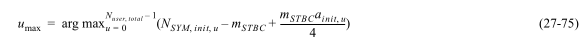 27.3.19.4.4 Transmitter modulation accuracy (EVM) testTGme editor, at D1.0P4466L1:g) For each of the data OFDM symbols, transform the symbol into subcarrier received values, estimate the phase from the pilot subcarriers, compensate the subcarrier values according to the estimatedphase, group the results from all of the receiver chains in each subcarrier to a vector, and multiply the vector by a zero-forcing equalization matrix generated from the estimated channel.h) For each data-carrying subcarrier in each spatial stream of RU under test, find the closestconstellation point, and compute the Euclidean distance from it. If midambles are present in the Datafield of the PPDU, the midamble symbols shall not be used to compute the Euclidean distance.i) Compute the average across PPDUs of the RMS of all errors per PPDU as given byEquation (27-127).where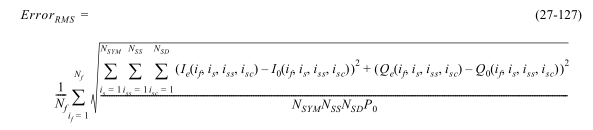 I0(if , is , iss , isc) Q0(if , is , iss , isc)denotes the ideal symbol point in the complex plane in data subcarrier isc of the RU under test,spatial stream iss , and OFDM symbol is of  ifIe(if , is , iss , isc) Qe(if , is , iss , isc)denotes the equalized observed symbol point in the complex plane of the data subcarrier isc of theRU under test, spatial stream iss, and OFDM symbol is of  ifP 0 is the average power of constellationN f is the number of tested N SD is the number of data tones of the occupied RU. For an 80+80 MHz transmission, N SD is the totalnumber of data subcarriers in both 80 MHz frequency segments.N SS is the number of spatial streams of the dataN SYM is the number of data OFDM symbolsTGme editor, at D1.0P4466L54e) For each of the data OFDM symbols, transform the symbol into subcarrier received values, and estimate the power of each subcarrier.f) Compute the average unoccupied subcarrier error vector magnitude for each unoccupied 26-tone RU and average across PPDUs of the RMS of all errors per PPDU as given by Equation (27-128).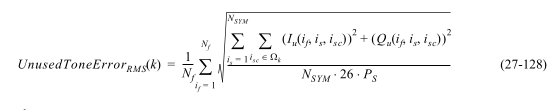 WhereIu(if, is, isc) Qu(if, is, isc)denotes unequalized observed symbol point in the complex plane in subcarrier isc of theunoccupied 26-tone RU and OFDM symbol is of  ifΩ k is a set of subcarriers for k th 26-tone RU as defined in Table 27-7 (Data and pilot subcar-rier indices for RUs in a 20 MHz HE PPDU and in a non-OFDMA 20 MHz HEPPDU(11ax)), Table 27-8 (Data and pilot subcarrier indices for RUs in a 40 MHz HEPPDU and in a non-OFDMA 40 MHz HE PPDU(11ax)), and Table 27-9 (Data and pilotsubcarrier indices for RUs in an 80 MHz HE PPDU and in a non-OFDMA 80 MHz HEPPDU(11ax))P S is the average data subcarrier power of the occupied RU under test and is given byEquation (27-129)…(27-129)Nf is the number of tested N SYM is the number of data OFDM symbolsN SD is the number of data subcarriers in the occupied RU27.3.20.2 Receiver minimum input level sensitivity(#256)The PER shall be less than 10% for a PSDU with the rate-dependent input levels listed inTable 27-51 (Receiver minimum input level sensitivity(11ax)). The PSDU length shall be 2048 octets forBPSK modulation with DCM or 4096 octets for all other modulations.DiscussionAgreed with commenter. We should back-port the POWER_BOOST_FACTOR work from 11be to HE. Proposed Resolution: CID 1067Revised.Note to Commenter:The commenter’s concerns are valid and are substantially addressed in 22/0576R<motionedRevision> under CID 1067.Instruction to Editor:Implement the proposed text updates listed under CID 1067 in 22/0576R<motionedRevision>TGme Editor, make the following changes to D1.0 shown by Word track changes under CID 1067At D1.0P249L19:At D1.0P4308L33 (e.g., penultimate row in table 27-1):Table 36-1—TXVECTOR and RXVECTOR parametersAt D1.0P4359L25:αr is the power boost factor of the rth occupied RU in an HE PPDU. the Power Boost Factor Support subfield of the HE PHY Capabilities Information field in the HE Capabilities element from  recipient STA ; . DiscussionAgreed with commenter. Another use case is a STA supports VHT at 80 MHz but supports HE at 160 MHz.Proposed Resolution: CID 1072Revised.Note to Commenter:The commenter’s concerns are valid and are substantially addressed in 22/0576R<motionedRevision> under CID 1072.Instruction to Editor:Implement the proposed text updates listed under CID 1072 in 22/0576R<motionedRevision>TGme Editor, make the following changes to D1.0 shown by Word track changes under CID 1072Table 27-53—HE PHY MIB attributesdot11PHYHETable…Dot11PhyHEEntry ::=…dot11HEPowerBoostFactorImplemented TruthValue,dot11HEPartialBWERSUPayloadImplemented TruthValue,dot11HEPuncturedSoundingOptionImplemented TruthValue}Then insert after dot11HEPuncturedSoundingOptionImplemented at P5648L14:10524485.0027.3.22Handling of very short 11a/g/ PPDUs is not well addressed.Also follow the clause 17/19/21 RX procedures If the PPDU is too short to be an HE PPDU. Note related text changes in 21/963 under CID 18 (for VHT PHY)10544383.0027.3.11.7.4HESIGA for HEER conflates two different concepts: bits and OFDM symbols. There are 26 data bits per OFDM symbol but, due to BCC encoding, some of the first 26 data bits appear in the second OFDM symbol. However, the terms HE-SIG-A1/2 are used both for bits in Table 27-18 and symbols in Fig 27-25Use distinct terms for distinct quantities. E.g., following 11beD1.3, use HE-SIG-A-sym-1 and HE-SIG-A-sym-2 in fig 27-25 and associated text.1056988.009.3.1.22.1Pre-standards prototyping is hindered by the absence of a vendor specific trigger typeDefine  a value (e.g. 15) for vendor specific triggers, where the first 3 octets of the Trigger Dependent Common Info field is an OUITrigger Type subfield valueTrigger frame variant0 Basic1 Beamforming Report Poll (BFRP)2 MU-BAR3 MU-RTS4 Buffer Status Report Poll (BSRP)5 GCR MU-BAR6 Bandwidth Query Report Poll (BQRP)7 NDP Feedback Report Poll (NFRP)8-1Reserved10582133.0010.3.7MAC timing at end of RX is not internally consistent: consider how the end of a received PPDU is signalled to the MAC. P2133L47 says "All MAC timings are referenced from the PHY-TXEND.confirm, PHY-TXSTART.confirm, PHY-RXSTART.indication, and PHY-RXEND.indication primitives" so we look at PHY-RXEND.indication. P2133L20-33 shows that the start of SIFS = when PHY-RXEND.indication is asserted minus aRxPHYDelay but at P866L9 aRxPHYDelay  is defined as "The nominal time (in microseconds) that the PHY uses to deliver the last bit of a received PSDU to the MAC from the end of the PPDU[+SigExt] on the WM to the MAC", so this only works if PHY-RXEND.indication primitives is issued exactly when the PHY delivers the last bit of a received PSDU to the MAC. However at P894L20-23, we see something else "This primitive is generated by the PHY for the local MAC entity to indicate that the receive state machine has completed a reception with or without errors. When a signal extension is present, the primitive is generated at the end of the signal extension."Either a) redefine aRxPHYDelay so it relates to when RXEND.indication is issued, or b) redefine when RXEND.indication is issued so it relates to aRxPHYDelay, or c) replace aRxPHYDelay with a new parameter that relates to when RXEND.indication is issued. Keep in mind a) the figure in the HE RX procedure which implies RXEND.indication is aligned with end of PPDU (!!??), and b) RX of an 11a/g 54Mbps PPDU containing an Ack/CTS where the header might be decoded only after the PPDU has long since ended.NameTypeDescriptionaRxPHYDelayInteger(#14)The nominal time (in microseconds) that the PHY uses to deliver the last bit of a received PSDU to the MAC from the end of the PPDU[+SigExt] on the WM to the MAC.NameTypeDescriptionaRxPHYDelayInteger(#14)The nominal time (in microseconds) that the PHY s to to the MAC from the end of the PPDU[+SigExt] on the WM.10592106.0010.3.2.11MAC uses aRxPHYStartDelay to determine when the PPDU containing a response frame should already have been detected by the PHY. At P865L63 aRxPHYStartDelay is defined as a constant for a PHY but P893L17 "This primitive is generated by the local PHY entity to the MAC sublayer when the PHY has successfully validated the PHY header at the start of a new PPDU." so in reality this delay varies by a) PPDU format (11a/b/g/HT/VHT/HE...), b) PPDU subformat (HESU/HEMU/HEER/...), c) number of STSs (e.g., VHTSIGB in VHT MU PPDU), or d) a great many parameters (HE PPDUs especially HE MU PPDUs).  This variability is explicit at P2109L43 "The AckTimeout interval is calculated with aRxPHYStartDelay value for ΓëÑ 2 MHz short/long preamble except when the receiving STA has indicated use of 1 MHz control responses as described in 10.6.6.6 (Channel Width selection for Control frames) in which case the AckTimeout interval is calculated with aRxPHYStartDelay value for S1G_1M preamble." Ditto P3531L28, P3629L40 etc.1) Upgrade the definition of aRxPHYStartDelay to be a "structure" with a start delay value per PPDU type/subtype (and the "structure" needs to be iteratively extended since e.g. an HE PHY contains a VHT PHY contains ... a clause 17/18 PHY). 2) Also, for each reference to aRxPHYStartDelay in the MAC sections, either identify how the structure member is selected, or define aRxPHYStartDelay to be the overall maximum among the aRxPHYStartDelay's. We might end up with aRxPHYStartDelayList and keep aRxPHYStartDelay  (but now defined as max of aRxPHYStartDelayList).NameTypeDescriptionaRxPHYStartDelayhe delay, in microseconds, from the start of the PPDU at the receiver’s antenna to the issuance of the PHY-RXSTART.indication primitive.PrimitiveRequestIndicationConfirm…PHY-CCAXPHY-RXSTARTX…CharacteristicValueaRxPHYStartDelay192 usCharacteristicValueaRxPHYStartDelay192 us96usCharacteristicsValue (20 MHz channel spacing)Value (10 MHz channel spacing)Value (5 MHz channel spacing)aRxPHYStartDelay20 us40 us 80 usCharacteristicValueaRxPHYStartDelay20 µs,192 µs, 96 µsCharacteristicsValueaRxPHYStartDelay28 µs,24 µsPHY parameterValueaRxPHYStartDelayDMG10 µsSCSC 3.6 µsCharacteristicsValueaRxPHYStartDelay(see NOTE 2)CharacteristicsValueaRxPHYStartDelay ×7.5 (6 and 7 MHz channels) or 5.625 (8 MHz channels) (see NOTE 2)CharacteristicsValueaRxPHYStartDelay600 µs280 µsPHY parameterValueaRxPHYStartDelay11 µsCharacteristicValueaRxPHYStartDelayCharacteristicsValueaRxPHYStartDelay92 µs (see NOTE 210623618.0019.3.21An HT RX procedure invokes the 11a/g RX procedure when the received PPDU format is determined to be 11a/g. Ditto the VHT RX procedure invokes the HT/11a/g RX procedures etc. These could be like function calls, but they are *partway* into the called receive procedure since the preamble has already been partly processed, and then these calls are much more like GOTOs. However, the  called RX procedures do not have "labels" which is the destination of the GOTO at the relevant point of the called RX procedure.In the 11a/g/HT/VHT receive procedures insert something along the lines of "In a HT/VHT/HE STA, once a received PPDU has been determined to be a PPDU following Clause [17 | 18 | 19 | 21], then the receive prcoedure resumes here. Existing state, including knowledge of the LSIG Parity and RATE checks, is retained."10654285.0027Comments on 11meD0.0 cleaned up usage of frame/packet in the PHY clauses, but this work has not yet been applied to HEComments on 11meD0.0 cleaned up usage of frame/packet in the PHY clauses, but this work has not yet been applied to HEReplace use of packet/frame by PSDU/PPDU (etc) as needed in clause 27. See 21/965 for past context.22754540.0028.2.228.2.2In clause 28 several times the term "frame" is used when it is a PPDUPlease review all occurences of frame in Clause 28 and replace with PPDU when PPDU is meant, e.g. P4540L39,  P4622L59, P4623L42, P4686L46, P4687L11, L13, L14, L21, L25, P4728L26, L29 etc.10674359.0027.3.101) alpha_r cannot be known to the PHY. 2) This complicated definition of alpha is equivalent to alpha being between 0.707 and 1.414  else between 0.5 and 2 (as described in the associated MIB variable).1) Add POWER_BOOST_FACTOR as a new TXVECTOR parameter, with associated normative language in the MAC (and kept in the PHY but as informative text). 2) Simplify the definition of alpha. See 21/1538 for useful context and a prior example.ParameterConditionValueTXVECTORRXVECTOR…10724492.0027.4.1HE lacks dot11HEChannelWidthOptionImplemented. Note: a STA could be capable (and signal itself accordingly) as 160M HE but 80M VHT or vice versa.Add to Table 27-53 and Annex BManaged objectDefault value/range Operational semanticsdot11HEPartialBWERSUPayloadImplementedfalse/BooleanStatic